gallery Gオープンギャラリー申込書申込日：    　年　　　月　　　日以下の事項にすべてご記入いただき、必要な場合は別紙を添付して、ご提出ください。※「使用規約」をご確認の上、お申し込みください。
＜申込者情報＞＜希望会期＞※ご希望理由がある場合は具体的にお聞かせください＜展示者情報＞＜展示内容（プラン）＞その他　何かご相談・ご希望がありましたらご記入ください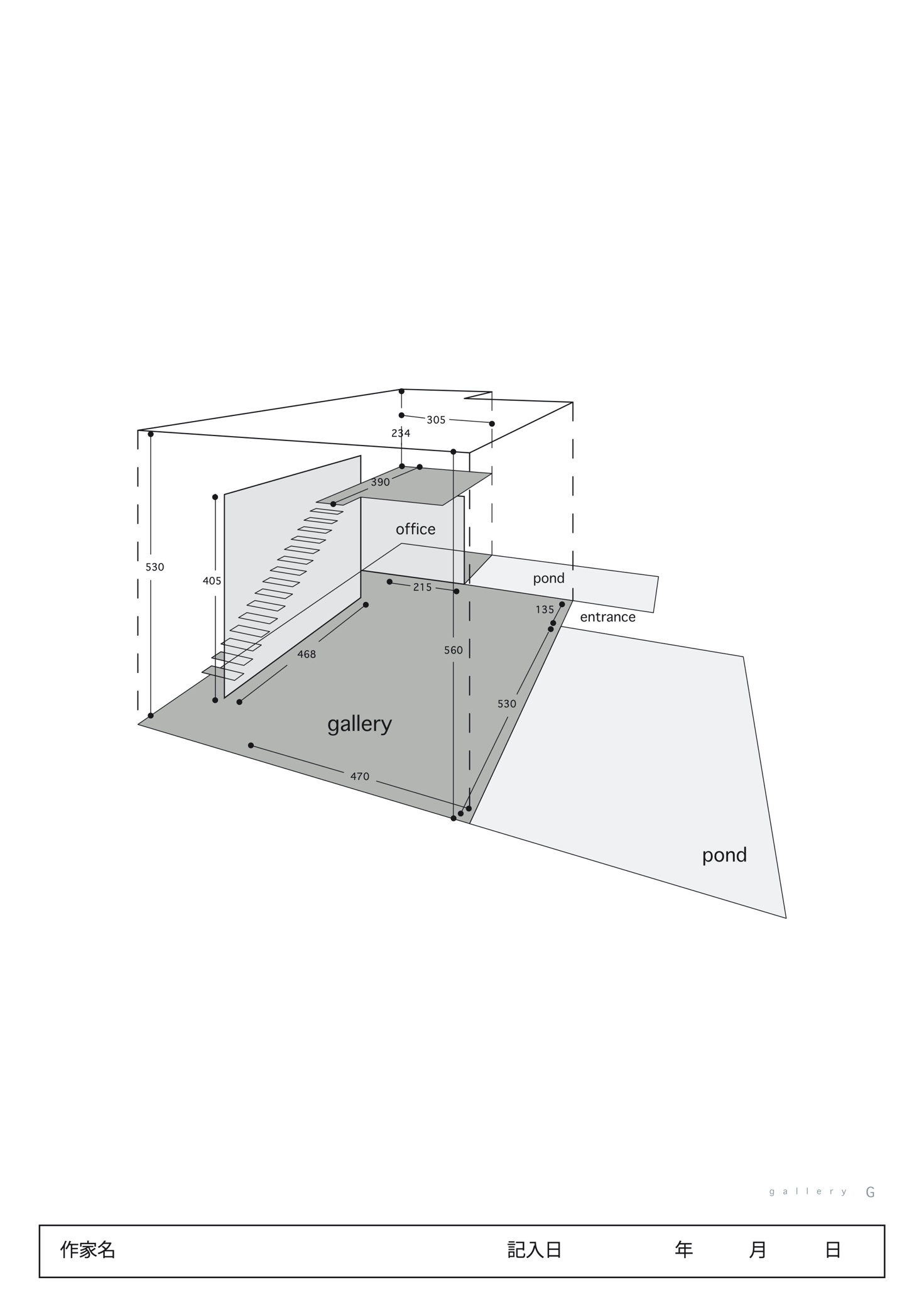 氏名電話番号メールアドレス住所〒　第一希望年　　　　月　　　　日　（火）〜　　　　月　　　　日（日）第二希望年　　　　月　　　　日　（火）〜　　　　月　　　　日（日）第三希望年　　　　月　　　　日　（火）〜　　　　月　　　　日（日）展示種類個展　　　　　/ 　　□　グループ展作家名作家略歴　
（別紙でも構いません）展覧会概要展覧会全体のテーマ、コンセプトなど展示予定作品
（別途添付してください）
展示を予定している作品（またはそれに近い作品）の画像を1点以上提出してくださいプラン図
展示イメージ
ギャラリー空間をどのようにご利用される予定か、イメージされているものをなるべく具体的に共有してください（次ページ図面に記入、スケッチ、文章など。別紙でも構いません）作品販売有 　　　or 　　無